Внимание участников конкурса «ИКаРёнок»! 

тема соревновательного сезона 2020/21. значения человека на производстве. 

Какую роль он играет на производстве? Насколько ценен физический труд? Что необходимо человеку для мотивации и продуктивности? Какие гаджеты/приспособления на предприятии облегчают труд и повышают работоспособность? Наконец, что нужно создать на предприятиях для того, чтобы человек работал с удовольствием, зная, что его ценят и уважают?

«Итак, тема этого сезона — «Человек труда»! 


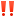 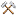 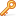 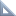 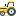 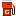 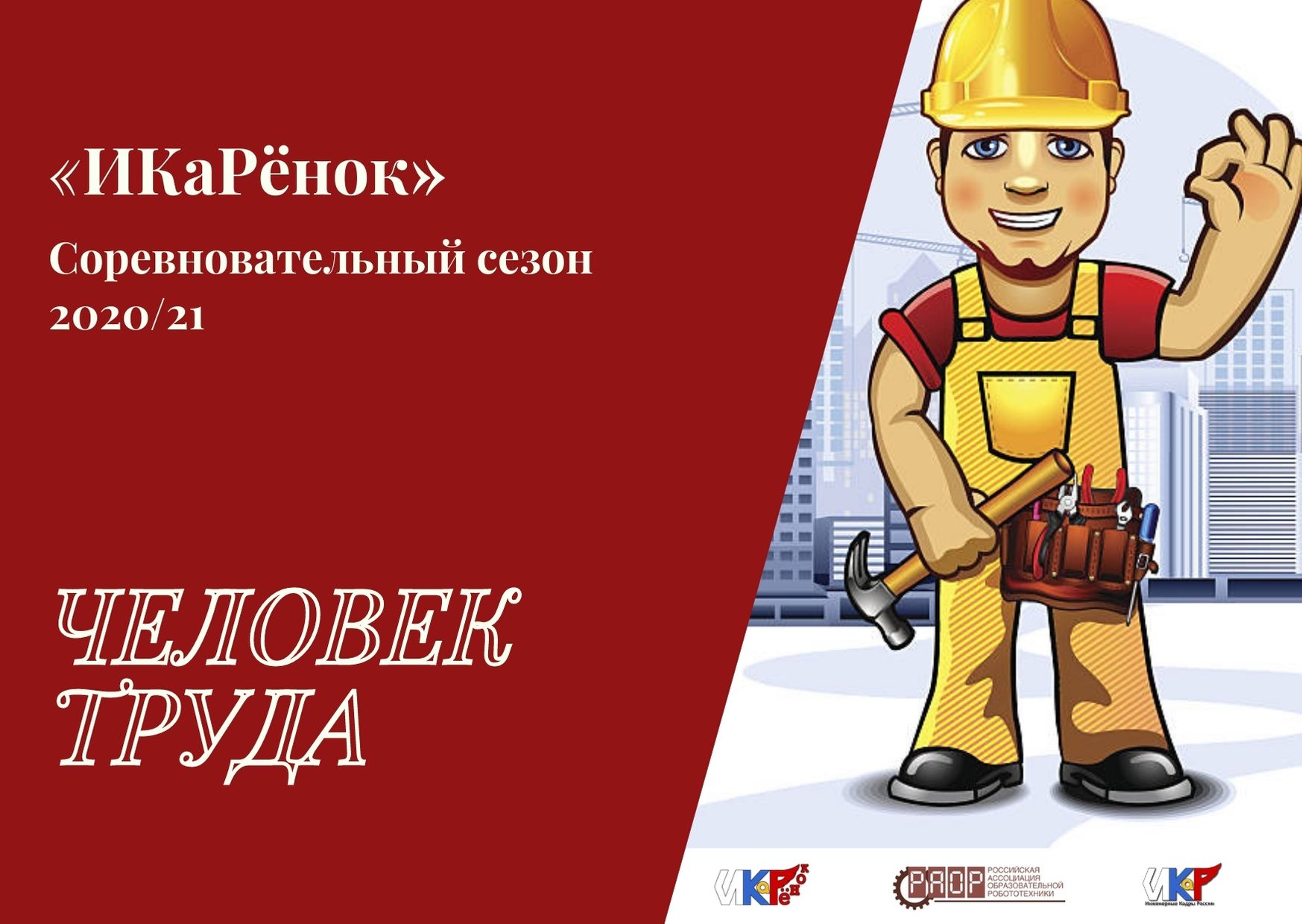 